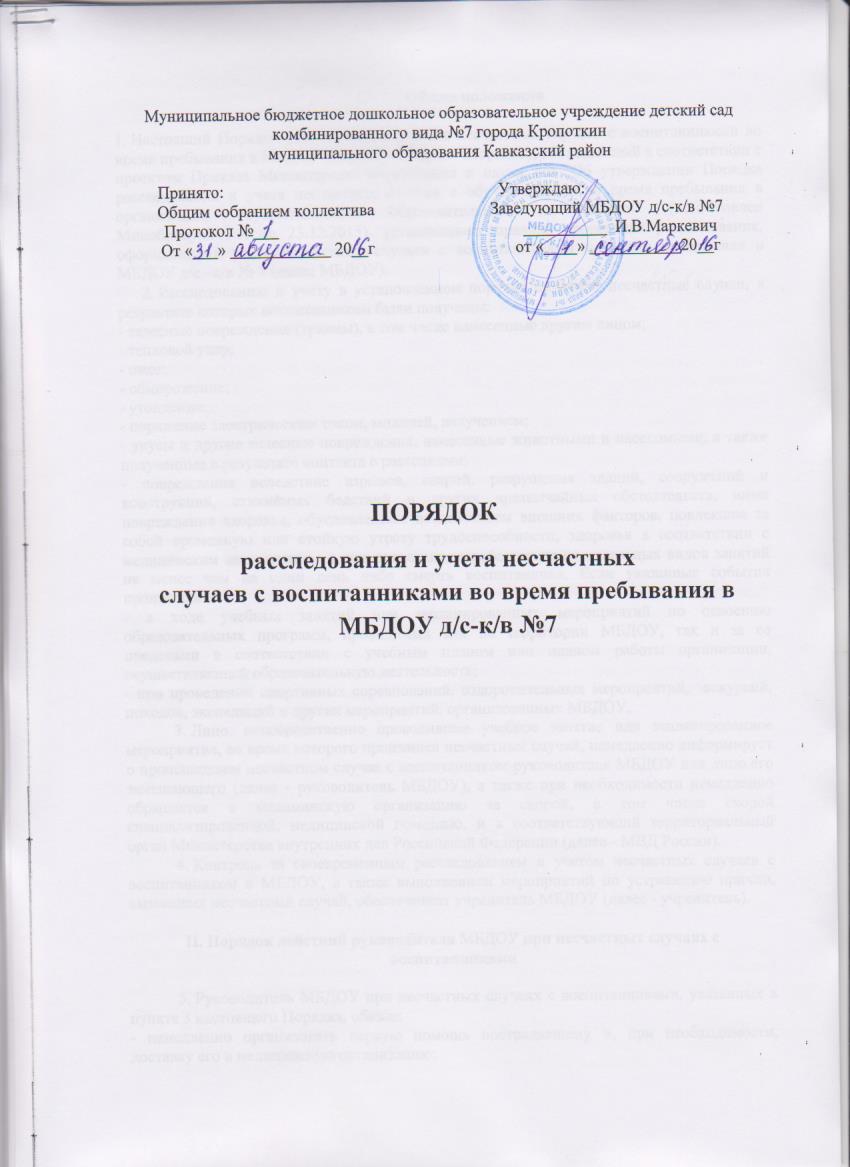 Общие положения1. Настоящий Порядок расследования и учета несчастных случаев с воспитанниками во время пребывания в МБДОУ д/с-к/в № 7 (далее - Порядок), составленный в соответствии с проектом Приказа Министерства образования и науки РФ "Об утверждении Порядка расследования и учета несчастных случаев с обучающимися во время пребывания в организации, осуществляющей образовательную деятельность" (подготовлен Минобрнауки России 23.12.2015), устанавливает правила проведения расследования, оформления и учета несчастных случаев с воспитанниками во время пребывания в МБДОУ д/с –к/в № 7 (далее МБДОУ).2. Расследованию и учету в установленном порядке подлежат несчастные случаи, в результате которых воспитанником были получены: - телесные повреждения (травмы), в том числе нанесенные другим лицом; - тепловой удар; - ожог; - обморожение; - утопление; - поражение электрическим током, молнией, излучением; - укусы и другие телесные повреждения, нанесенные животными и насекомыми, а также полученные в результате контакта с растениями; - повреждения вследствие взрывов, аварий, разрушения зданий, сооружений и конструкций, стихийных бедствий и других чрезвычайных обстоятельств, иные повреждения здоровья, обусловленные воздействием внешних факторов, повлекшие за собой временную или стойкую утрату трудоспособности, здоровья в соответствии с медицинским заключением и, как следствие, освобождение от отдельных видов занятий не менее чем на один день либо смерть воспитанника. Если указанные события произошли: - в ходе учебных занятий или запланированных мероприятий по освоению образовательных программ, проводимых как на территории МБДОУ, так и за ее пределами в соответствии с учебным планом или планом работы организации, осуществляющей образовательную деятельность; - при проведении спортивных соревнований, оздоровительных мероприятий, экскурсий, походов, экспедиций и других мероприятий, организованных МБДОУ, 3. Лицо, непосредственно проводившее учебное занятие или запланированное мероприятие, во время которого произошел несчастный случай, немедленно информирует о происшедшем несчастном случае с воспитанником руководителя МБДОУ или лицо его замещающего (далее - руководитель МБДОУ), а также при необходимости немедленно обращается в медицинскую организацию за скорой, в том числе скорой специализированной, медицинской помощью, и в соответствующий территориальный орган Министерства внутренних дел Российской Федерации (далее - МВД России).4. Контроль за своевременным расследованием и учетом несчастных случаев с воспитанником в МБДОУ, а также выполнением мероприятий по устранению причин, вызвавших несчастный случай, обеспечивает учредитель МБДОУ (далее - учредитель).II. Порядок действий руководителя МБДОУ при несчастных случаях с воспитанниками5. Руководитель МБДОУ при несчастных случаях с воспитанниками, указанных в пункте 3 настоящего Порядка, обязан:- немедленно организовать первую помощь пострадавшему и, при необходимости, доставку его в медицинскую организацию;- принять неотложные меры по предотвращению чрезвычайной ситуации, в том числе аварийной ситуации и воздействия травмирующих факторов на других лиц;- немедленно принять меры к устранению причин, вызвавших несчастный случай;- немедленно проинформировать о несчастном случае с воспитанником учредителя, а также родителей (законных представителей) пострадавшего;- сохранить до начала расследования несчастного случая обстановку, какой она была на момент происшествия, если это не угрожает жизни и здоровью других лиц и не ведет к катастрофе, аварии или возникновению иных чрезвычайных обстоятельств, а в случае невозможности ее сохранения - зафиксировать сложившуюся обстановку (составить схемы, провести фотографирование или видеосъемку, другие мероприятия) и описать место несчастного случая по рекомендуемому образцу согласно приложению N 3 к настоящему Порядку;- принять иные необходимые меры по организации и обеспечению надлежащего и своевременного расследования несчастного случая с воспитанником и оформлению материалов расследования.6. При групповом несчастном случае (происшедшем с двумя воспитанниками и более, независимо от степени тяжести полученных повреждений здоровья), несчастном случае, в результате которого воспитанник получил тяжелые повреждения здоровья или несчастном случае со смертельным исходом руководитель МБДОУ обязан незамедлительно направить сообщение о несчастном случае по рекомендуемому образцу согласно приложению N 1 к настоящему Порядку (далее - сообщение): в дежурную часть территориального органа МВД России (по телефону, электронной почте, а также посредством иных доступных видов связи) и в течение суток с того момента, как стало известно о происшедшем несчастном случае:- в прокуратуру по месту нахождения организации, осуществляющей образовательную деятельность, или по месту, где произошел несчастный случай;- учредителю;- в соответствующую региональную (межрегиональную) организацию Профсоюза работников народного образования и науки Российской Федерации (далее - Общероссийский Профсоюз образования).7. О случае острого отравления и инфекционного заболевания воспитанника руководитель МБДОУ обязан немедленно проинформировать также соответствующие территориальные органы Федеральной службы по надзору в сфере защиты прав потребителей и благополучия человека.III. Порядок и особенности расследования несчастного случая с воспитанником8. В целях расследования несчастных случаев руководителем МБДОУ создается комиссия по расследованию несчастных случаев с воспитанниками во время пребывания в МБДОУ (далее - комиссия), в составе не менее трех человек.При этом в состав комиссии в обязательном порядке включаются:- лицо, на которое руководителем МБДОУ возложены обязанности специалиста по охране труда, прошедшее в установленном порядке обучение по вопросам охраны труда;- представитель выборного органа первичной профсоюзной организации МБДОУ (при наличии выборного органа первичной профсоюзной организации),Комиссию возглавляет руководитель (его заместитель) МБДОУ. Состав комиссии утверждается распорядительным актом руководителя организации, осуществляющей образовательную деятельность. Расследование несчастного случая проводится в течение трех дней с момента выявления несчастного случая.9. В целях расследования группового несчастного случая, тяжелого несчастного случая либо несчастного случая со смертельным исходом, происшедшего с воспитанниками в МБДОУ учредителем должна быть создана комиссия.Состав комиссии утверждается распорядительным актом учредителя.Комиссию возглавляет представитель учредителя, который формирует состав комиссии.В состав комиссии включаются представители МБДОУ, в котором произошел несчастный случай.Расследование проводится в течение 15 дней с момента выявления несчастного случая. В состав комиссии могут быть по согласованию включены представители Министерства образования и науки Российской Федерации*(1) и Общероссийского Профсоюза образования.10. В целях расследования несчастного случая с двумя погибшими воспитанниками и более Министерством образования и науки Российской Федерации должна быть создана комиссия.Комиссию возглавляет уполномоченное Министерством образования и науки Российской Федерации должностное лицо.В состав комиссии включаются представители МБДОУ, в котором произошел несчастный случай, и учредителя, а также представитель Общероссийского Профсоюза образования. Расследование несчастного случая проводится в течение 15 дней с момента выявления несчастного случая.11. Лица, непосредственно проводившие учебные занятия или запланированные мероприятия и (или) осуществлявшие руководство безопасным проведением данного занятия или запланированного мероприятия, во время которого произошел несчастный случай с обучающимся, в состав комиссии не включаются.12. О несчастных случаях с воспитанниками, которые по прошествии времени перешли в категорию тяжелых несчастных случаев или несчастных случаев со смертельным исходом, руководитель МБДОУ в течение трех суток после получения информации о последствиях несчастного случая направляет сообщение учредителю и в соответствующую региональную (межрегиональную) организацию Общероссийского Профсоюза образования.13. Несчастный случай с воспитанниками в МБДОУ, о котором не было своевременно сообщено руководителю МБДОУ или в результате которого не сразу наступила временная или стойкая утрата трудоспособности, утрата здоровья у воспитанника, расследуется в соответствии с настоящим Порядком по заявлению родителя (законного представителя) несовершеннолетнего пострадавшего в течение одного месяца со дня поступления заявления в МБДОУ. Срок подачи заявления не ограничен.14. При необходимости проведения дополнительной проверки обстоятельств несчастного случая срок расследования несчастного случая с воспитанником в МБДОУ, с учетом изложенных председателем соответствующей комиссии причин может быть продлен распорядительным актом МБДОУ, учредителя или Министерства образования и науки Российской Федерации в зависимости от того, кто утвердил состав комиссии, на 30 календарных дней.15. Родители (законные представители) несовершеннолетнего пострадавшего имеют право на ознакомление с материалами расследования несчастного случая.IV. Порядок и особенности работы комиссии при расследовании несчастных случаев с воспитанниками16. Комиссия МБДОУ, при расследовании несчастного случая с воспитанником вправе:- получить объяснение от пострадавшего (по возможности) или его законного представителя, лица, непосредственно проводившего учебное занятие или запланированное мероприятие, во время которого произошел несчастный случай, очевидцев несчастного случая, должностных лиц МБДОУ. Объяснения оформляются в виде опросного листа по рекомендуемому образцу согласно приложению № 2 к настоящему Порядку;- запросить в медицинской организации медицинское заключение о характере полученных повреждений здоровья в результате несчастного случая с воспитанником во время пребывания в МБДОУ, и степени их тяжести;- изложить описание места несчастного случая по рекомендуемому образцу согласно приложению № 3 к настоящему Порядку;- изучить документы, характеризующие условия осуществления образовательной деятельности, проводимого учебного занятия или запланированного мероприятия, а также устанавливающие меры, обеспечивающие безопасные условия проведения образовательной деятельности, и ответственных за это лиц;- затребовать письменное объяснение лица, на которое было непосредственно возложено обеспечение соблюдения безопасных условий проведения учебного занятия или запланированного мероприятия, во время которого произошел несчастный случай с воспитанником;- составить акт о несчастном случае с воспитанником во время пребывания в МБДОУ (далее - акт о несчастном случае с обучающимся), по рекомендуемому образцу согласно приложению № 4 к настоящему Порядку.17.Комиссии учредителя или Министерства образования и науки Российской Федерации при расследовании группового несчастного случая, тяжелого несчастного случая, либо несчастного случая со смертельным исходом вправе:- получить объяснение от пострадавшего (по возможности) или его законного представителя, лица, непосредственно проводившего учебное занятие или запланированное мероприятие, во время которого произошел несчастный случай, очевидцев несчастного случая, должностных лиц МБДОУ:- запросить в медицинской организации медицинское заключение или заключение о причине смерти;- изложить описание места несчастного случая по рекомендуемому образцу согласно приложению № 3 к настоящему Порядку, составить схему места несчастного случая, произвести фотографирование или видеосъёмку;- затребовать письменное объяснение лица, на которого было непосредственно возложено обеспечение соблюдения безопасных условий проведения учебного занятия или запланированного мероприятия, во время которого произошел несчастный случай;- изучить документы, характеризующие условия осуществления образовательной деятельности, проводимого учебного занятия или запланированного мероприятия, а также устанавливающие меры, обеспечивающие безопасные условия проведения образовательной деятельности и ответственных за это лиц;- сделать выписки из журналов регистрации инструктажей,- изучить информацию о проведенных мероприятиях по предупреждению травматизма с воспитанниками;- составить акт о несчастном случае с воспитанником по рекомендуемому образцу согласно приложению № 4 к настоящему Порядку;- составить акт о расследовании несчастного случая с воспитанником по рекомендуемому образцу согласно приложению № 5 к настоящему Порядку.Руководитель МБДОУ обязан по предложению комиссии организовать получение экспертного заключения по результатам технической экспертизы (транспортного средства, элементов и конструкций здания, спортивного и иного инвентаря, электроприборов и оборудования, проектной документации и другого), медицинской экспертизы, экспертизы качества медицинской помощи, ветеринарно-санитарной экспертизы или иной необходимой для расследования экспертизы. 18. Материалы расследования несчастного случая с воспитанником включают:- распорядительный акт о создании комиссии для расследования несчастного случая;- планы, эскизы, схемы, описание места несчастного случая, а при необходимости - фото- и видеоматериалы;- опросные листы пострадавшего, очевидцев несчастного случая и должностных лиц;- информацию о проведенных мероприятиях по предупреждению травматизмас пострадавшим;- экспертные заключения специалистов, результаты технических расчетов, лабораторных исследований и испытаний (при необходимости);- медицинское заключение или заключение о причине смерти;- выписки из инструкций, положений, приказов устанавливающих меры, обеспечивающие безопасные условия проведения образовательной деятельности и ответственных за это лиц;- другие документы, используемые при расследовании несчастного случая.19. По результатам расследования акт о несчастном случае с воспитанником составляется в трех экземплярах, которые заверяются печатью МБДОУ.Первый экземпляр акта о несчастном случае с воспитанником выдается пострадавшему (его законному представителю), второй экземпляр вместе с материалами расследования хранится в МБДОУ, третий экземпляр акта вместе с копиями материалов расследования направляется учредителю.20. Акт о расследовании несчастного случая с воспитанником составляется в двух экземплярах и регистрируется в МБДОУ. Первый экземпляр акта вместе с материалами расследования хранится у учредителя. Второй экземпляр акта с копиями материалов расследования хранится в МБДОУ, в котором произошел несчастный случай.21. Копии акта о расследовании несчастного случая с воспитанником, признанного комиссией как несчастный случай, произошедший с пострадавшим во время его пребывания в МБДОУ, в течение трех рабочих дней после его регистрации направляет:- пострадавшему (его законному представителю);- в Министерство образования и науки Российской Федерации (по их запросу)*;- в прокуратуру по месту, где произошел несчастный случай (с приложением копий материалов расследования);- в территориальный орган Следственного комитета Российской Федерации или территориальный орган МВД России (с приложением копий материалов расследования) по месту, где произошел несчастный случай;- в региональную (межрегиональную) организацию Общероссийского Профсоюза образования (по запросу).22. Если по результатам расследования несчастный случай признан комиссией как произошедший не во время пребывания пострадавшего в МБДОУ, акт о несчастном случае с воспитанником не составляется, а акт о расследовании несчастного случая с воспитанником составляется в двух экземплярах.Первый экземпляр акта выдается на руки пострадавшему (его законному представителю).Второй экземпляр акта вместе с материалами расследования хранится в МБДОУ.23.  Акт о несчастном случае с воспитанником и акт о расследовании несчастного случая с воспитанником оформляются на русском языке либо на русском языке и государственном языке субъекта Российской Федерации, на территории которого произошел несчастный случай.24.  Несчастные случаи с воспитанниками во время пребывания в МБДОУ, регистрируется в журнале регистрации несчастных случаев с воспитанниками по рекомендуемому образцу согласно приложению № 6 к настоящему Порядку в МБДОУ.Акты о несчастном случае с воспитанниками и акты расследования несчастных случаев с воспитанниками вместе с материалами расследования хранятся в МБДОУ. Один экземпляр указанных актов хранится у учредителя.25. Несчастный случай с воспитанниками, о котором пострадавший при отсутствии очевидцев не сообщил руководителю проводимого учебного занятия или запланированного мероприятия, или последствия от которого проявились не сразу, должен быть расследован в соответствии с настоящим Порядком по письменному заявлению пострадавшего (его законного представителя).26. Руководитель МБДОУ, учредители или Министерство образования и науки Российской Федерации, утвердившие составы комиссий, обязаны своевременно расследовать и учитывать несчастные случаи с воспитанниками, разрабатывать и реализовывать мероприятия по их предупреждению.Учет несчастных случаев с воспитанниками, разработку и выполнение мероприятий по устранению причин несчастного случая в МБДОУ осуществляет руководитель организации, в которой произошел несчастный случай.27. Разногласия, возникшие между пострадавшим (его законным представителем) и комиссией по итогам расследования и оформления несчастного случая с воспитанником, рассматриваются федеральным органом исполнительной власти, уполномоченным на проведение государственного надзора и контроля за соблюдением трудового законодательства и иных нормативных правовых актов, содержащих нормы трудового права, и его территориальными органами, решения которых могут быть обжалованы в суде. В этих случаях подача жалобы не является основанием для невыполнения работодателем (его представителем) решений государственного инспектора труда.Приложение N 1к Порядку расследования и учета несчастных случаев с воспитанникамиво время пребывания в МБДОУ д/с-к/в  №7, утвержденному приказом МБДОУ д/с-к/в № 7от "__" января 2016 г. № __Сообщение о несчастном случаеВ ___________________________________________________________________________,(наименование организации, осуществляющей образовательную деятельность, адрес, телефон, факс, e-mail)находящейся в ведении _____________________________________________________________________________,(наименование учредителя, в ведении которого находится организация)"___" ______________ 20__ года в ____________ при проведении ____________________________(время (местное)_____________________________________________________________________________(учебное занятие или запланированное мероприятие, место несчастного случая____________________________________________________________________________________________________________________________________________________________________________________________________________________________________________________________________________________________________________________и краткое описание обстоятельств, при которых произошел несчастный случай)произошел _________________________________________________________________________ _.(групповой несчастный случай/тяжелый несчастный случай/несчастный случай со смертельным исходом)В результате несчастного случая пострадало ___________ человек: _____________________________________________________________________________________________________________________________________________________________ ________________ ,(фамилия, имя, отчество и год рождения пострадавшего (пострадавших), в том числе погибшего (погибших)погибло ___________ человек: ________________________________________________________________________________________________________________________________ ____________________________________________________________________________ .(фамилия, инициалы погибшего (погибших)Полученные повреждения здоровья при несчастном случае: ___________________________________________________________________________________________________________________________________________________________________ _________________(фамилия и инициалы пострадавшего, полученные им повреждения здоровья и степень их тяжести(при групповых несчастных случаях указывается для каждого пострадавшего отдельно)_____________________________________________________________________________ _____________________________________________________________________________ __________________________________________ /______________ /_________________________/(руководитель организации) (подпись) (фамилия, инициалы)М.П.Сообщение передал ____________________________________________________________(фамилия, имя, отчество, занимаемая должность, телефон, факс, e-mail)"___" ______________ 20__ года в _____________ .(время (местное)Сообщение принял _____________________________________________________________(фамилия, имя, отчество, занимаемая должность)"___" ______________ 20__ года в _____________ .(время (местное)Приложение № 2к Порядку расследования и учета несчастных случаев с воспитанникамиво время пребывания в МБДОУ д/с-к/в  № 7 утвержденному приказом МБДОУ д/с-к/в № 7от  "__" января 2016 г. № __Опросный лист _________________________________________________________________________ (пострадавшего при несчастном случае/ лица, непосредственно проводившего учебное занятие или запланированное мероприятие, во время которого произошел несчастный случай/ очевидца несчастного случая/ должностного лица организации, осуществляющей образовательную деятельность)__________________________________________________________ "__"________ 20_ г.(место составления)Опрос начат в ____ час. ___ мин.Опрос окончен в ____ час. ___ мин.Мною, ______________________________________________________________, членом комиссии(должность, фамилия, инициалы)по расследованию несчастного случая с воспитанником, образовательной организации _________________________________________________________________________________________________________________________________________________________ _____________________________________________________________________________(реквизиты распорядительного акта)N____от "___"_________ 20_ г., в помещении ____________________________________________________________________________(указать место проведения опроса)произведен опрос _____________________________________________________________________(пострадавшего при несчастном случае/ лица, непосредственно проводившего учебное занятие или запланированное мероприятие, во время которого произошел несчастный случай/ очевидца несчастного случая/ должностного лица организации)фамилия, имя, отчество (при наличии)_____________________________________________________________________________________________________________,2) дата рождения _______________________________________________________________,3) место рождения* __________________________________________________________________________________________________________________________________________________________,4) место жительства и (или) регистрации* __________________________________________________________________________________________________________________________________________________________,телефон* ______________________________________________________________________,5) место работы или учебы* ____________________________________________________________________________,6) должность* _________________________________________________________________,7) иные данные о личности опрашиваемого__________________________________________________________________________________________________________________________________________________________(подпись, фамилия, инициалы опрашиваемого)Иные лица, участвовавшие в опросе _____________________________________________________________________________(фамилии, инициалы лиц, участвовавших в опросе,_____________________________________________________________________________ __________________другие члены комиссии по расследованию несчастного случая с воспитанником, законные представители_________________________________________________________________________ _________________________________________________________________________.пострадавшего и другие)По существу несчастного случая, происшедшего "___"______________ 20___ г. с ____________________________________________________________, могу сообщить (фамилия, инициалы, пострадавшего)следующее:_____________________________________________________________________________ (излагаются обстоятельства, при которых произошел несчастный случай, фиксируется информация от опрашиваемого лица, а также поставленные перед ним вопросы и ответы на них) _______________________________________________________________________________________________________________________________________________________________________________________________________________ _____________________________________________________________________________________________________ ______________________________________________________________________________________________________________________________________________________________ _________________________________________________________________________ _____________________________________________________________________________.(фамилия, инициалы опрашиваемого и его подпись (или подпись законного представителя), дата)_____________________________________________________________________________(подпись, фамилия, инициалы лица, проводившего опрос, дата)__________________________________________________________(подписи, фамилии, инициалы иных лиц, участвовавших в опросе, дата)С опросным листом ознакомлен _________________________________________________(фамилия, инициалы опрашиваемого и его подпись или подпись законного представителя), дата)_________________________________________________________________________________________________________________________________ ________________________Опросный лист прочитан вслух _______________________________________________________.(подпись, фамилия, инициалы лица, проводившего опрос, дата)Опросный лист составлен _____________________________________________________________________________(должность, фамилия, инициалы члена комиссии по расследованиюнесчастного случая с воспитанником, проводившего опрос, подпись, дата)_________________________________* заполняется при наличииПриложение № 3к Порядку расследования и учета несчастных случаев с воспитанникамиво время пребывания в МБДОУ д/с-к/в № 7 утвержденному приказом МБДОУ д/с-к/в № 7от  "___" января 2016 г. № __Описание места несчастного случаяс________________________________________________________________________ ____________(фамилия, имя, отчество пострадавшего (при наличии)Заполнено _______________________________________________ "___"___________ 20_ г.(место заполнения)Осмотр начат в ____ час. ___ мин.Осмотр окончен в ____ час. ___ мин.Мной, ______________________________________________________________, членом (должность, фамилия, инициалы)комиссии по расследованию несчастного случая с воспитанником, образованной от "__"______ 20_ г. №___, находящейся в ведении __________________________________________________________________________________________________________________________________________________________(наименование учредителя, в ведении которогонаходится организация, осуществляющая образовательную деятельность)произведен осмотр места несчастного случая, происшедшего "___"_________20__ г.в ___________________________________________________________________________ ____________________________________________________________________________(наименование организации, осуществляющей образовательную деятельность)с _________________________________________________________________________ __.(фамилия, инициалы пострадавшего)Осмотр проводился в присутствии _________________________________________________(фамилии, инициалы других лиц, участвовавших в осмотре,_______________________________________________________________________________________________________________________________________________________________________________________________________________________________________.другие члены комиссии по расследованию несчастного случая с воспитанником, законный представитель пострадавшего и другие)В ходе осмотра установлено:1. Обстановка и состояние места несчастного случая на момент осмотра _____________________________________________________________________________ __________________________________________________________________________________________________________________________________________________________(изменились или нет по свидетельству пострадавшего или очевидцев__________________________________________________________________________________________________________________________________________________________.несчастного случая, краткое изложение существа изменений)2. Описание места, где произошел несчастный случай __________________________________________________________________________________________________________________________________________________________ _____________________________________________________________________________.(точное место несчастного случая, тип (марка), вид оборудования, средства обучения и другое)3. Описание части оборудования (постройки, сооружения), материала, инструмента, приспособления и других предметов, которыми были причинены повреждения (травма) *_________________________________________________________________________________________________________________________________________________________.(указать конкретно их наличие и состояние)4. Наличие и состояние защитных ограждений и других средств безопасности *_____________________________________________________________________________.(блокировок, средств сигнализации, защитных экранов, кожухов, заземлений (занулений),изоляции проводов и другого)5. Наличие и состояние средств индивидуальной защиты, которыми пользовался пострадавший* _________________________________________________________________________ __________________________________________________________________________(наличие сертифицированной спецодежды, спецобуви_________________________________________________________________________ ___________________________________________________________________________.и других средств индивидуальной защиты, их соответствие нормативным требованиям)6. Наличие общеобменной и местной вентиляции и ее состояние *______________________.7. Состояние освещенности и температуры *____________________________________________________________________________.(наличие приборов освещения и обогрева помещений и их состояние)В ходе осмотра проводилась _____________________________________________________.(фотографирование, видеосъемка, другое)Прилагается: __________________________________________________________________.(схема места несчастного случая, фотографии, видеосъёмка, другое)Перед началом, в ходе либо по окончании осмотра от участвующих в осмотре лиц _________________________________________________________________________ ________________________________________________________________________( фамилии, инициалы)заявления ________________________________________________. Содержание заявлений: _________________(поступили, не поступили)_________________________________________________________________________ __________________________________________________________________________________________________________________________________________________ (подпись, фамилия, инициалы лица, проводившего осмотр места несчастного случая)_________________________________________________________________________ ___________________________.(подписи, фамилии, инициалы иных лиц, участвовавших в осмотре места несчастного случая)С описанием места несчастного случая ознакомлены _________________________________________________________________________ ____________________________.(подписи, фамилии, инициалы, участвовавших в осмотре лиц, дата)Описание зачитано вслух ___________________________________________________________________.(подпись, фамилия, инициалы лица, проводившего осмотр, дата)Замечания по содержанию ________________________________________________________________.(содержание замечаний либо указание на их отсутствие)Заполнено _________________________________________________________________________ _________.(должность, фамилия, инициалы председателя (члена) комиссии по расследованиюнесчастного случая с воспитанником, проводившего осмотр, подпись, дата)* Заполняется при наличииПриложение № 4к Порядку расследования и учета несчастных случаев с воспитанникамиво время пребывания в МБДОУ д/с-к/в № 7, утвержденному приказом МБДОУ д/с–к/в  7от "___" января 2016 г. № __АКТ №________
о несчастном случае с воспитанником во время пребывания в организации,
осуществляющей образовательную деятельность1. Дата и время несчастного случая________________________________________________.(час, число, месяц, год несчастного случая)2. Организация, осуществляющая образовательную деятельность, в которой произошел несчастный случай с обучающимся:_________________________________________________________________________ _________________________________________________________________________ (наименование, место нахождения, юридический адрес, фамилия, инициалы руководителя организации,_________________________________________________________________________ _________________________________________________________________________осуществляющей образовательную деятельность,_________________________________________________________________________ _________________________________________________________________________учредителя, в ведении которого находится организация, осуществляющая образовательную деятельность)3. Расследование несчастного случая проводилось комиссией в составе: председателя комиссии _______________________________________________________________________(фамилия, имя, отчество, занимаемая должность, место работы)и членов комиссии ___________________________________________________________________.(фамилия, имя, отчество, занимаемая должность, место работы)4. Сведения о пострадавшем:фамилия, имя, отчество _________________________________________________________,пол (мужской, женский) ________________________________________________________,дата рождения________________________________________________________________, _________________________________________________________________,класс, курс, группа_____________________________________________________________.5. Фамилия, имя, отчество (при наличии) лица, непосредственно проводившего учебное занятие или запланированное мероприятие, во время которого произошел несчастный случай, _________________________________________________________________________ ___________.6. Сведения о проведенных мероприятиях по предупреждению травматизма с пострадавшим _______________________________________________________________________.7. Краткая характеристика места (объекта), где произошел несчастный случай_____________________________________________________________________________ _______________________________________________________________________________________________________________________________________________________________________________________________________________________________________.(краткое описание места несчастного случая с указанием опасных и (или) вредных факторов со ссылкой на описание места несчастного случая (при наличии), оборудования, использование которого привело к несчастному случаю (наименование, тип, марка, год выпуска, организация-изготовитель) (при наличии)8. Обстоятельства несчастного случая____________________________________________________________________________________________________________________________________________________________________________________________________________________________________________________________________________________________________________________.(краткое изложение обстоятельств, предшествовавших несчастному случаю, описание событий и действий пострадавшего и других лиц, связанных с несчастным случаем, и другие сведения, установленные в ходе расследования)8.1. Вид происшествия __________________________________________________________.8.2. Характер полученных повреждений здоровья __________________________________________________________________________________________________________________________________________________________.(на основании медицинского заключения)8.3. Нахождение пострадавшего в состоянии алкогольного, наркотического или токсического опьянения _______________________________________________________________.(нет, да - указать состояние и степень опьянения в соответствии с результатом освидетельствования, проведенного в установленном порядке,если не проводилось - указать)8.4. Очевидцы несчастного случая _________________________________________________________________________  _________________________________________________________________________ _________________________________________________________________________.(фамилия, инициалы)9. Причины несчастного случая _________________________________________________________________________ (указать основную и сопутствующие причины несчастного случая)_________________________________________________________________________ _________________________________________________________________________ _______________________.10. Лица, допустившие нарушения законодательных и иных нормативных правовых и локальных нормативных актов, явившихся причинами несчастного случая:_________________________________________________________________________ _________________________________________________________________________(фамилии, инициалы, должности (профессии) с указанием статей, пунктов законодательных,_________________________________________________________________________ _________________________________________________________________________иных нормативных правовых и локальных нормативных актов,_________________________________________________________________________ _________________________________________________________________________предусматривающих их ответственность за нарушения, явившиеся причинами_________________________________________________________________________ _________________________________________________________________________несчастного случая, указанными в п. 9 настоящего акта)11. Мероприятия по устранению причин несчастного случая:Председатель комиссии___________________ ________________________________ _________________(должность) (подпись, расшифровка подписи) (дата)Члены комиссии:___________________ ________________________________ _________________(должность) (подпись, расшифровка подписи) (дата)___________________ ________________________________ _________________(должность) (подпись, расшифровка подписи) (дата)___________________ ________________________________ _________________(должность) (подпись, расшифровка подписи) (дата)М.П.Акт в ________экз. составлен "___" _________________20__ года.Примечание: при групповом несчастном случае с обучающимися акт о несчастном случае с обучающимся составляется на каждого пострадавшего.Приложение № 5к Порядку расследования и учета несчастных случаев с воспитанникамиво время пребывания в МБДОУ д/с-к/в № 7, утвержденному приказом МБДОУ д/с-к/в № 7от "__" января 2016 г. №__АКТ №___________
о расследовании несчастного случаяРасследование ____________________________________________________________(группового несчастного случая/ тяжелого несчастного случая/несчастного случая со смертельным исходом)с обучающимися (мся), происшедшего "___" ____________ 20_ г. в ____ час. _____ мин.в _________________________________________________________________________ _____________________________________________________________________________,(наименование организации, осуществляющей образовательную деятельность)находящейся в ведении _____________________________________________________________________________,(наименование учредителя организации, осуществляющей образовательную деятельность,в ведении которого находится организация, фамилия, инициалы руководителя организации)проведено в период с "___" _____________ 20___г. по "___" _____________ 20___г.Расследование несчастного случая с воспитанником проводилось комиссией в составе председателя комиссии _____________________________________________________________________________(фамилия, имя, отчество, занимаемая должность, место работы)и членов комиссии __________________________________________________________________________________________________________________________________________________________(фамилия, имя, отчество, занимаемая должность, место работы)с участием _________________________________________________________________________ _.(фамилия, имя, отчество, занимаемая должность, место работы)1. Сведения о пострадавшем (пострадавших)фамилия, имя, отчество _________________________________________________________пол (мужской, женский) ________________________________________________________дата рождения _____________________________________________________________________________группа_______________________________________________________________________.2. Фамилия, имя, отчество (при наличии) лица, непосредственно проводившего учебное занятие или запланированное мероприятие, во время которого произошел несчастный случай, _________________________________________________________________________ _____________________________________________________________________________.3. Сведения о проведенных мероприятиях по предупреждению травматизма с пострадавшим _______________________________________________________________________________________________________________________________________________________________________________________________________________________________________.4. Краткая характеристика места (объекта), где произошел несчастный случай__________________________________________________________________________________________________________________________________________________________ _____________________________________________________________________________(краткое описание места несчастного случая с указанием опасных и (или) вредных факторов со ссылкой на описание места несчастного случая)__________________________________________________________________________________________________________________________________________________________. Оборудование, использование которого привело к несчастному случаю ______________________________________________________________________________________________________________________________________________ ___________.(наименование, тип, марка, год выпуска, организация-изготовитель) (при наличии)5. Обстоятельства несчастного случая_____________________________________________________________________________ _____________________________________________________________________________(описание обстоятельств, предшествовавших несчастному случаю, последовательное изложение событий и действий____________________________________________________________________ _____________________________________________________________________________.пострадавшего (пострадавших) и других лиц, связанных с несчастным случаем, и другие сведения, установленные в ходе расследования)6. Характер полученных повреждений здоровья __________________________________________________________________________________________________________________________________________________________.(на основании медицинского заключения)7. Причины, вызвавшие несчастный случай_________________________________________________________________________ _____________________________________________________________________________(указать основную и сопутствующие причины несчастного случая со ссылками на нарушенные требования законодательных и иных нормативных правовых актов, локальных нормативных актов)_________________________________________________________________________ ________________. 8. Заключение о лицах, ответственных за допущенные нарушения законодательных и иных нормативных правовых и локальных нормативных актов, явившиеся причинами несчастного случая:____________________________________________________________________ _______________(фамилии, инициалы, должности (профессии) лиц с указанием статей, пунктов законодательных,_____________________________________________________________________________ _____________________________________________________________________________иных нормативных правовых и локальных нормативных актов, предусматривающих_____________________________________________________________________________ _____________________________________________________________________________.ответственность за нарушения, явившиеся причинами несчастного случая, указанными в п.6 настоящего акта)9. Решение комиссии: несчастный случай _________________________ (связан / не связан)с образовательной деятельностью. 10. Учет несчастного случая____________________________________________________________________ _____________________________________________________________________________ указывается наименование организации (фамилия, инициалы руководителя организации), где подлежит учету и регистрации несчастный случай)____________________________________________________________________ _____________________________________________________________________________.11. Мероприятия по устранению причин несчастного случая:12. Прилагаемые документы и материалы расследования:_________________________________________________________________________ _____________________________________________________________________________ (перечислить прилагаемые к акту документы и материалы расследования)_________________________________________________________________________ _____________________________________________________________________________Председатель комиссии___________________ ________________________________ _________________(должность) (подпись, расшифровка подписи) (дата)Члены комиссии:___________________ ________________________________ _________________(должность) (подпись, расшифровка подписи) (дата)___________________ ________________________________ _________________(должность) (подпись, расшифровка подписи) (дата)___________________ ________________________________ _________________(должность) (подпись, расшифровка подписи) (дата)М.П.Акт в ______экз. составлен " _____" _____________20__ года.1-ый экз. направлен в ________________________________________________________________,(кому (физическое лицо, наименование организации, адрес), исх. N, дата регистрации)2-ой экз. направлен в ________________________________________________________________.(кому (физическое лицо, наименование организации, адрес), исх. N, дата регистрации)Примечание:1. Если расследуется групповой несчастный случай, то в пункте 1 акта указываются сведения отдельно по каждому пострадавшему.2. В акте фиксируются только установленные при расследовании факты.ЖУРНАЛ
регистрации несчастных случаев с воспитанниками в _____________________________________________________________(наименование организации, осуществляющей образовательную деятельность, учредителя, в ведении которого находится организация, осуществляющая образовательную деятельность)Руководитель ______________ ________________(подпись) (инициалы, фамилия)"____" _________ 20____ г№ п/пНаименование мероприятияСрок исполненияИсполнительОтметка о выполнении№ п/пНаименование мероприятияСрок исполненияИсполнительОтметка о выполненииN п/п                                Дата, время происшедшего несчастного случаяФамилия, имя, отчество пострадавшего, дата и год рожденияКурс (класс, группа)Место несчастного случая (аудитория, лаборатория, класс и другое)Вид происшествия, приведшего к несчастному случаюКраткие обстоятельства и причины несчастного случаяДата составления и N акта о несчастном случаеПоследствия несчастного случаяПоследствия несчастного случаяПоследствия несчастного случаяПринятые меры по устранению причин несчастного случаяN п/п                                Дата, время происшедшего несчастного случаяФамилия, имя, отчество пострадавшего, дата и год рожденияКурс (класс, группа)Место несчастного случая (аудитория, лаборатория, класс и другое)Вид происшествия, приведшего к несчастному случаюКраткие обстоятельства и причины несчастного случаяДата составления и N акта о несчастном случаеВыздоровелУстановлена инвалидностьЛетальный исходПринятые меры по устранению причин несчастного случая123456789101112